ČAS  ZA ZDRAVJE IN GIBANJE V DOMŽALAH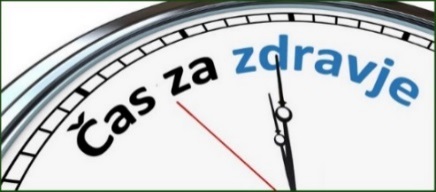 Knjižnica Domžale, četrtek 18. 10. 2018 ob 18hPredstavitev Državnega presejalnega programa za zgodnje odkrivanje raka dojk DORAmag. Maksimiljan Kadivec,  dr. med., vodja programa DORA  mag. Kristijana Hertl, dr. med., odgovorna radiologinja v programu DORAŠportna dvorana Domžale, petek, 19. 10. 2018 od 9h do 12hMeritve krvnega tlaka, ZD DomžaleTestiranje telesne zmogljivosti, ZD Domžale (9:00-10:30)Analiza telesne mase, ZD Domžale (10:30-12:00)Meritve krvnega sladkorja, Društvo za diabetike DomžaleMerjenje kostne gostote, Zveza društev bolnikov z osteoporozo SlovenijeMerjenje pljučne kapacitete, Društvo pljučnih in alergijskih bolnikovPredstavitev državnih presejalnih programov Svit, Zora in DoraDruštvo KinvitalŠola zdravjaPredstavitvena ura vadbe, Društvo koronarnih bolnikovDegustacija zdravega obroka,  Gostinstvo in catering KorenLepo povabljeni!     Ekipa  zdravstveno vzgojnega centra ZD Domžale